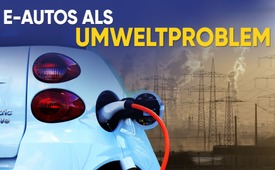 „Anlässlich des Welt-Umwelttages: Sind E-Autos wirklich die Lösung unserer Umweltprobleme?“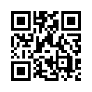 Benzin- und Dieselfahrzeuge gelten gemeinhin als schlecht, Elektroautos als gut für die Umwelt. Doch stimmt das wirklich? Das schwedische Umweltinstitut kommt in seiner Studie zu einem völlig anderen Ergebnis.Benzin- und Dieselfahrzeuge gelten gemeinhin als schlecht, Elektroautos als gut für die Umwelt. Dabei sorgt vor allem eine Studie des schwedischen Umweltinstituts („The Life Cycle Energy Consumption and Greenhouse Gas Emissions from Lithium“) für kontroverse Diskussionen. Die Schweden kommen darin zum Schluss, dass bei der Herstellung einer Batterie für ein Elektroauto pro Kilowattstunde (kWh) Speicherkapazität, etwa 150 bis 200 Kilogramm CO2 entstehen. Angewandt auf ein Tesla Model S mit einer 100-kWh-Batterie wären das bis zu 20.000 Kilogramm CO2 allein für die Herstellung der Batterie – den Stromverbrauch noch nicht einberechnet. Um einen ähnlichen CO2-Ausstoß zu produzieren, könnte man mit einem Auto mit gewöhnlichem Verbrennungsmotor etwa acht Jahre lang fahren. Also dürfte es in Wahrheit kaum um die CO2-Ersparnis gehen – und ohnehin, macht doch der Anteil des menschgemachten CO2 in der Luft nur gerade 0,00152 % aus!von as.Quellen:Weitblick – Mitteilungen der AFP Kärnten und Steiermark, Folge 125 – Juni 18 
http://www.ivl.se/download/18.5922281715bdaebede9559/1496046218976/C243+The+life+cycle+energy+consumption+and+CO2+emissions+from+lithium+ion+batteries+.pdfDas könnte Sie auch interessieren:#E-Autos - www.kla.tv/E-Autos

#Technik - www.kla.tv/Technik

#Umwelt - www.kla.tv/UmweltKla.TV – Die anderen Nachrichten ... frei – unabhängig – unzensiert ...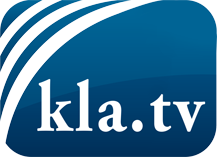 was die Medien nicht verschweigen sollten ...wenig Gehörtes vom Volk, für das Volk ...tägliche News ab 19:45 Uhr auf www.kla.tvDranbleiben lohnt sich!Kostenloses Abonnement mit wöchentlichen News per E-Mail erhalten Sie unter: www.kla.tv/aboSicherheitshinweis:Gegenstimmen werden leider immer weiter zensiert und unterdrückt. Solange wir nicht gemäß den Interessen und Ideologien der Systempresse berichten, müssen wir jederzeit damit rechnen, dass Vorwände gesucht werden, um Kla.TV zu sperren oder zu schaden.Vernetzen Sie sich darum heute noch internetunabhängig!
Klicken Sie hier: www.kla.tv/vernetzungLizenz:    Creative Commons-Lizenz mit Namensnennung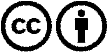 Verbreitung und Wiederaufbereitung ist mit Namensnennung erwünscht! Das Material darf jedoch nicht aus dem Kontext gerissen präsentiert werden. Mit öffentlichen Geldern (GEZ, Serafe, GIS, ...) finanzierte Institutionen ist die Verwendung ohne Rückfrage untersagt. Verstöße können strafrechtlich verfolgt werden.